My favourite Goalkeeper.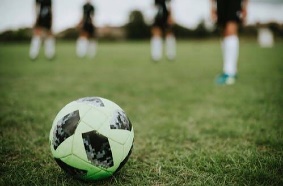 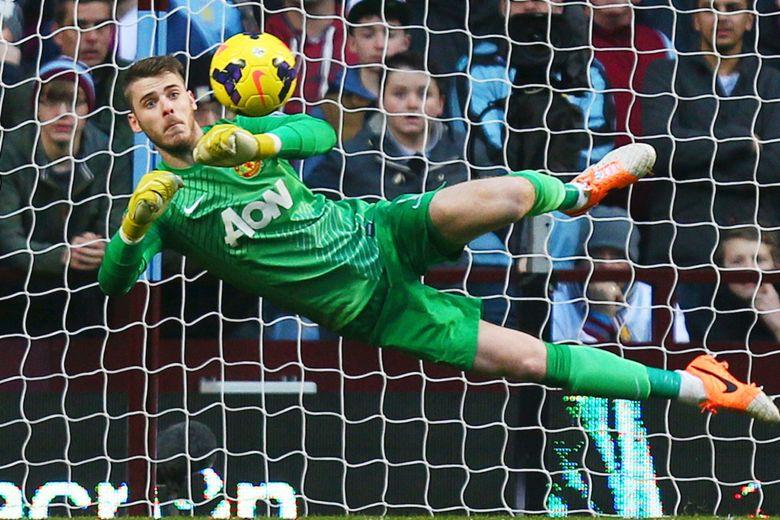 David de Gea.He is from Spain.Goalkeeper for Manchester united & Spain.Born in Madrid 7th November 1990.He is one of the world’s best goalkeepers.He is 6ft 4in tall.His shirt number is number 1.He joined Atletico Madrid aged 13.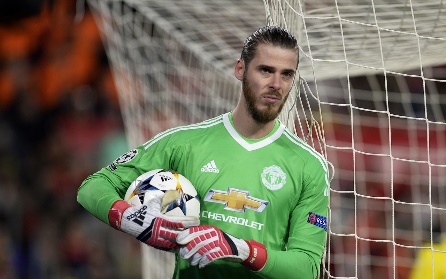 